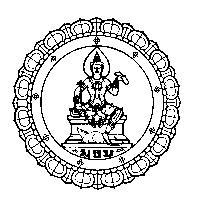 มหาวิทยาลัยธุรกิจบัณฑิตย์ข้าพเจ้า (นาย/นาง/นางสาว)...........................................................นามสกุล...........................................................เลขทะเบียน...................................สาขาวิชา  .....................................................วิชาเอก	........................................ชื่อเรื่อง ภาษาไทย...................................................................................................................................................................................................................................................................................................................................................ภาษาอังกฤษ...............................................................................................................................................................................................................................................................................................................................................ชื่ออาจารย์ที่ปรึกษาหลัก …………………………………………………………………………………..............ชื่ออาจารย์ที่ปรึกษาร่วม (ถ้ามี) ………………………………………………………………………....................ได้แก้ไขวิทยานิพนธ์ตามความเห็นของคณะกรรมการในประเด็นสำคัญต่อไปนี้ครบถ้วนแล้ว	          1) ......................................................................................................................................................	          2) ......................................................................................................................................................          3).......................................................................................................................................................             4).......................................................................................................................................................                       5) .......................................................................................................................................................				       		    ลงนามนักศึกษา..................................................................                                                      				         วันที่………./………..…...…/……………….ความเห็นอาจารย์ที่ปรึกษาวิทยานิพนธ์......................................................................................................................................................................................................................................................................................................				           		   ลงนาม……………..………………………..……...…..…					        	            (................................................................................)   		              อาจารย์ที่ปรึกษา					         		         วันที่………./……….…..…/……………….ความเห็นผู้อำนวยการหลักสูตรความเห็นคณบดี